Publicado en Barcelona el 05/02/2016 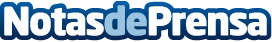 Investigadores de USA descubren que el estrés es el combustible para el éxito Estudios recientes demuestran que un cambio en la percepción del estrés laboral puede beneficiar nuestras relaciones personales y profesionalesDatos de contacto:Sergio López Juste937414156Nota de prensa publicada en: https://www.notasdeprensa.es/investigadores-de-usa-descubren-que-el-estres Categorias: Emprendedores Recursos humanos Bienestar http://www.notasdeprensa.es